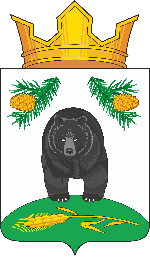 АДМИНИСТРАЦИЯ НОВОКРИВОШЕИНСКОГО СЕЛЬСКОГО ПОСЕЛЕНИЯПОСТАНОВЛЕНИЕ11.07.2022                                                                                                                    № 55с. НовокривошеиноКривошеинского районаТомской областиО принятии на учет в качестве нуждающихся в жилых помещениях, предоставляемых по договорам социального найма на территории Новокривошеинского сельского поселения.Рассмотрев заявление  Штанько Валентины Викторовны, 23.08.1983 года рождения, зарегистрированной по адресу: Томская область, Кривошеинский район, с. Новокривошеино, ул. Калинина, д.71 кв.2, о принятии  на учет в качестве нуждающихся в жилых помещениях, предоставляемых  по договорам социального найма на территории Новокривошеинского сельского поселения,  на основании Жилищного Кодекса Российской Федерации, протокола жилищной комиссии Администрации Новокривошеинского сельского поселения от 11.07.2022 года  № 3,            ПОСТАНОВЛЯЮ:            1. Штанько Валентину Викторовну, 23.08.1983 года рождения, зарегистрированную по адресу: Томская область, Кривошеинский район, с. Новокривошеино, ул. Калинина, д.71 кв.2, признать нуждающейся в жилых помещениях  и принять на учет в качестве нуждающихся в жилых помещениях, предоставляемых по договорам социального найма, в соответствии с пунктом 2  части 1 статьи 51 Жилищного Кодекса Российской Федерации, обеспеченные общей площадью жилого помещения на одного члена семьи менее учетной нормы. Состав семьи 5 человек.           2. Настоящее постановление вступает в силу с даты его подписания.           3.  Контроль за выполнением настоящего постановления оставляю за собой.Глава Новокривошеинского сельского поселения                                   А.О. Саяпин(Глава Администрации)Фадина Тамара Михайловна47433Заявитель                                                              В дело                                                                   ПРОТОКОЛ  № 3заседания жилищной комиссии Администрации Новокривошеинского сельского поселенияс.Новокривошеино                                                                                       11.07.2022 г.              На заседании присутствуют:Саяпин Алексей Олегович, Глава  Новокривошеинского сельского поселения (Глава Администрации) – председатель комиссии;Танькова Екатерина Васильевна, председатель Совета Новокривошеинского сельского поселения - заместитель председателя комиссии;Фадина Тамара Михайловна, специалист по муниципальной собственности и земельным ресурсам – секретарь комиссии;Стреха Наталья Павловна, специалист по ЖКХ, ГО и ЧС Администрации Новокривошеинского сельского поселения - член комиссии;Слабухо Наталья Владимировна,  специалист ОГКУ «ЦСПН»- член комиссии.Повестка:О принятии на учет в качестве нуждающихся в жилых помещениях, предоставляемых по договору социального найма Штанько Валентину Викторовну.Слушали председателя комиссии  Саяпина А.О.           Поступило заявление Штанько Валентины Викторовны, 23.08.1983 года рождения, зарегистрированной по адресу: Томская область, Кривошеинский район, с. Новокривошеино, ул. Калинина, д.71 кв.2, о принятии  на учет в качестве нуждающихся в жилых помещениях, предоставляемых  по договорам социального найма на территории Новокривошеинского сельского поселения. Документы представлены. Решили: Штанько Валентину Викторовну, 23.08.1983 года рождения, зарегистрированной по адресу: Томская область, Кривошеинский район, с. Новокривошеино, ул. Калинина, д.71 кв.2, признать нуждающейся в жилых помещениях  и принять на учет в качестве нуждающихся в жилых помещениях, предоставляемых по договорам социального найма, в соответствии с пунктом 2  части 1 статьи 51 Жилищного Кодекса Российской Федерации,  обеспеченные общей площадью жилого помещения на одного члена семьи менее учетной нормы. Состав семьи 5 человека. Голосовали единогласно.                Председатель комиссии                                              А.О. Саяпин                Заместитель председателя                                          Е.В. Танькова                Секретарь                                                                     Т.М. Фадина                Члены комиссии                                                          Н.П. Стреха                                                                                                       Н.В. СлабухоАДМИНИСТРАЦИЯ НОВОКРИВОШЕИНСКОГО СЕЛЬСКОГО ПОСЕЛЕНИЯПОСТАНОВЛЕНИЕ20.01.2021                                                                                                                    № 6с. НовокривошеиноКривошеинского районаТомской областиО принятии на учет в качестве нуждающихся в жилых помещениях, предоставляемыхпо договору социального найма,  ио  предоставлении жилого помещения по договору социального найма Буторину А.Х.Рассмотрев заявление Буторина Аркадия Харитоновича, 15.02.1955 года рождения, зарегистрированного по адресу: Томская область, Кривошеинский район, с. Малиновка, ул. Молодежная, д.2 кв.1, о принятии  на учет в качестве нуждающихся в жилых помещениях, предоставляемых  по договорам социального найма, исписки  учета граждан, нуждающихся в жилых помещениях по договору социального найма  на территории Новокривошеинского сельского поселения,  на основании Жилищного Кодекса Российской Федерации, протокола жилищной комиссии Администрации Новокривошеинского сельского поселения от 18.01.2021 года  № 2,  ПОСТАНОВЛЯЮ:            1. Буторина Аркадия Харитоновича, 15.02.1955 года рождения,   зарегистрированного по адресу: Томская область, Кривошеинский район, с. Малиновка, ул. Молодежная, д.2 кв.1, признать нуждающимся в жилых помещениях  и принять на учет в качестве нуждающихся в жилых помещениях, предоставляемых по договорам социального найма, в соответствии с пунктом 1  части 1 статьи 51 Жилищного Кодекса Российской Федерации. Состав семьи 2 человека.           2. Буторину Аркадию Харитоновичу, 15.02.1955 года рождения, зарегистрированному по адресу: Томская область, Кривошеинский район, с. Малиновка, ул. Молодежная, д.2 кв.1, предоставить по договору социального найма   жилое помещение  по адресу: Томская область, Кривошеинский район,  с. Малиновка, ул. Рабочая, дом 25 квартира  5,  общей площадью 39,5 кв.м. Состав семьи  2 человека.  3.  Специалисту по муниципальной собственности и земельным ресурсам Фадиной Т.М. подготовить договор социального найма.           4. Настоящее постановление вступает в силу с даты его подписания.           5. Контроль за выполнением настоящего постановления оставляю за собой.Глава Новокривошеинского сельского поселения                                   А.О. Саяпин(Глава Администрации)                                                              ПРОТОКОЛ  № 2заседания жилищной комиссии Администрации Новокривошеинского сельского поселенияс.Новокривошеино                                                                                       20.01.2021 г.              На заседании присутствуют:Саяпин Алексей Олегович, Глава  Новокривошеинского сельского поселения (Глава Администрации) – председатель комиссии;Танькова Екатерина Васильевна, председатель Совета Новокривошеинского сельского поселения - заместитель председателя комиссии;Фадина Тамара Михайловна, специалист по муниципальной собственности и земельным ресурсам – секретарь комиссии;Стреха Наталья Павловна, специалист по ЖКХ, ГО и ЧС Администрации Новокривошеинского сельского поселения - член комиссии;Гайдученко Татьяна Петровна, администратор с. Малиновка - член комиссии.Слабухо Наталья Владимировна,  социальной работник ОГКУ «ЦСПН»- член комиссии.Повестка:О принятии на учет в качестве нуждающихся в жилых помещениях, предоставляемых по договору социального найма, Буторина Аркадия Харитоновича.  Предоставление по договору социального найма квартиры  по адресу: с.Малиновка, ул. Рабочая, дом 25- 5. Слушали председателя комиссии  Саяпина А.О.Поступило заявление Буторина Аркадия Харитоновича, 15.02.1955 года рождения, зарегистрированного по адресу: Томская область, Кривошеинский район, с. Малиновка, ул. Молодежная, д.2 кв.1, о принятии  на учет в качестве нуждающихся в жилых помещениях, предоставляемых  по договорам социального найма. Документы представлены. Решили: Буторина Аркадия Харитоновича, 15.02.1955 года рождения, зарегистрированного по адресу: Томская область, Кривошеинский район, с. Малиновка, ул. Молодежная, д.2 кв.1, признать нуждающимся в жилом помещении. Состав семьи 2 человека.2. Муниципальная квартира по адресу: с.Малиновка, ул. Рабочая, дом 25 кв. 5 свободна с августа 2020 года.   В списках очередности на получение жилого помещения семья Буторина А.Х. Решили: Буторину Аркадию Харитоновичу, 15.02.1955 года рождения, зарегистрированному по адресу: Томская область, Кривошеинский район, с. Малиновка, ул. Молодежная, д.2 кв.1, предоставить по договору социального найма   жилое помещение  по адресу: Томская область, Кривошеинский район,  с.Малиновка, ул. Рабочая, дом 25 квартира  5,  общей площадью 39,5 кв.м..  Состав семьи  2 человека.Голосовали единогласно.                Председатель комиссии                                              А.О. Саяпин                Заместитель председателя                                          Е.В. Танькова                Секретарь                                                                     Т.М. Фадина                Члены комиссии                                                          Н.П. Стреха                                                                                                       Т.П. Гайдученко                                                                                                       Н.В. Слабухо